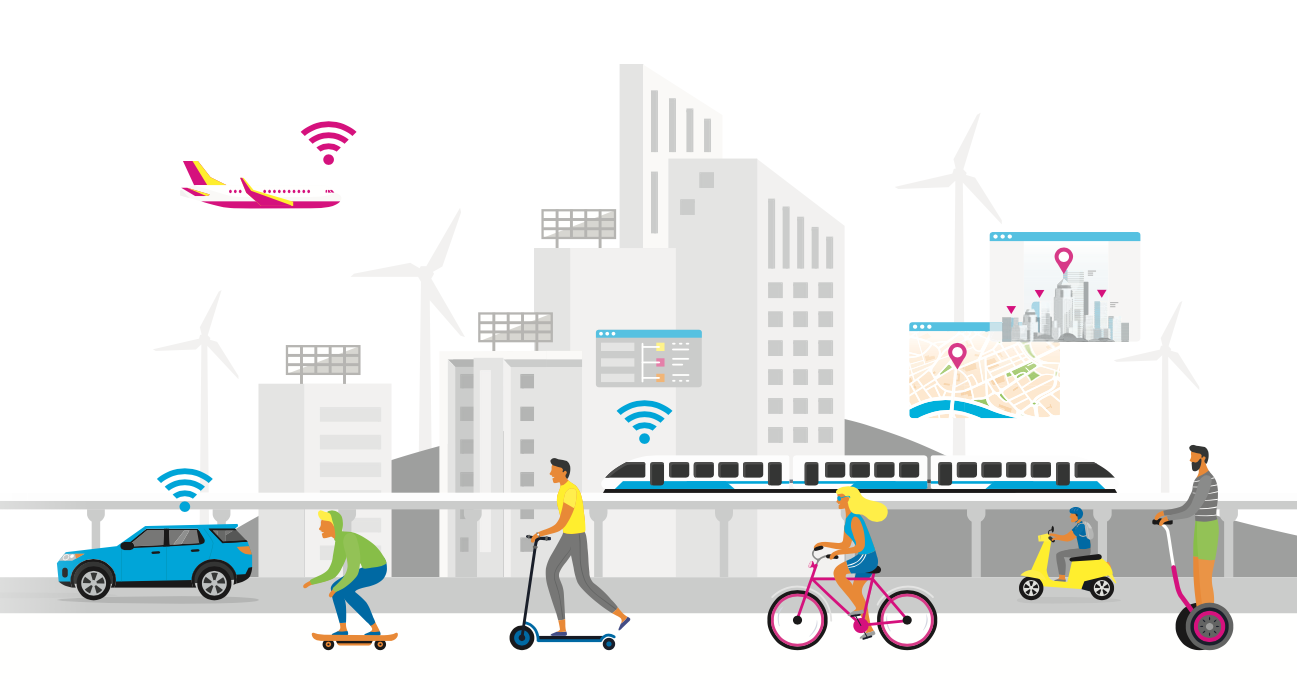 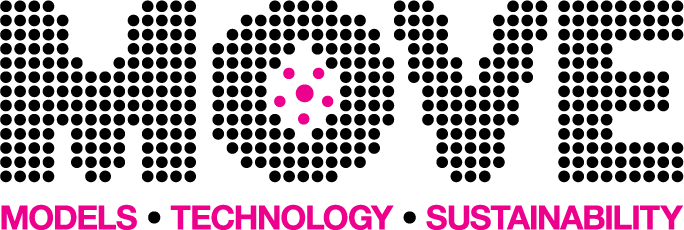 KEYNOTESJUNE 15TH	9.00am-9.05amHosted byCormac Cronin Martin, Project Director, MOVE9.05am-9.10amHosted byMartyn Lee, Editor, EV News Daily & Head of Podcasts, Motorsport Network9.10am-9.30am‘From DARPA to sherpa: how the driverless dream has been kept alive’Chris Urmson, Founder & CEO, Aurora9.30am-9.50am‘Creating the sustainable mobility ecosystem of the future’Hui Zhang, Group Vice President, NIO9.50am-10.10am‘Panel: Using crises as catalysts for change’Anders Berger, Sustainability Director, Volvo GroupJessica Battle, Senior Expert Global Ocean Policy and Governance & Lead No Deep Seabed Mining Initiative, World Wide Fund for Nature - WWF10.10am-10.30amInnovating on the edge: the journey to autonomyRichard Barlow, CEO, Wejo4.50pm-5.00pmHosted by Ade Thomas, Founder, Green.tv Media5.00pm-5.20pm‘The importance of perseverance in driving mobility forward’Mark Russell, CEO, Nikola5.20pm-5.40pm‘Panel: Harnessing new mobility tech to benefit every citizen’Haya Douidri, Executive Vice President Global Market Development, Strategy & Policy SuperpedestrianSilvia Fischer, VP – Smart Mobility, FREE NOW5.40pm-5.50pmInterview with Start Me Up competition winnerJUNE 16TH8.50am-9.00amHosted by Roger Atkins, Founder, Electric Vehicles Outlook9.00am-9.20amEvery kilojoule counts: how the 1,000km EV was madeAdam Allsopp, Director Advanced Technology, Mercedes AMG High Performance Powertrains9.20am-9.50am‘Start up panel: The mobility innovations that are changing the world’Emma Kay, Founder, WalkSafeChris Borroni-Bird, Founder & CEO, AfreecarTeague Egan, Founder & CEO, EnergyX9.50am-10.10am‘Inside the SPAC: how new investment models have changed the face of mobility’Stefan Krause, CEO, B-ON10.10am-10.30amBatteries made from trees: the future of clean energy?Lauri Lehtonen, SVP & Head of Innovation, Biomaterials, Stora EnsoJune 15th - Electric Vehicles I Morning session hosted by Andrew Clews, Presenter, Motoring PodcastAfternoon session hosted by Alan Bradley, Founder & Co-Presenter, The Motoring PodcastJune 16th – Electric Vehicles II Morning session hosted by Tom Fogden, Editor, Auto FuturesAfternoon session hosted by Martyn Lee, Editor, EV News Daily & Head of Podcasts, Motorsport NetworkJune 15th – Energy & Charging IMorning session hosted by James Court, CEO, EVA EnglandAfternoon session hosted by Yumann Siddiq, EV Policy Lead, Energy UKJune 16th – Energy & Charging IIMorning session hosted by Marc Palmer, Brand Director, Autotrader.comAfternoon session hosted by Gregg Jaskiewicz, Host, Take It EV PodcastJune 16th – Battery Tech I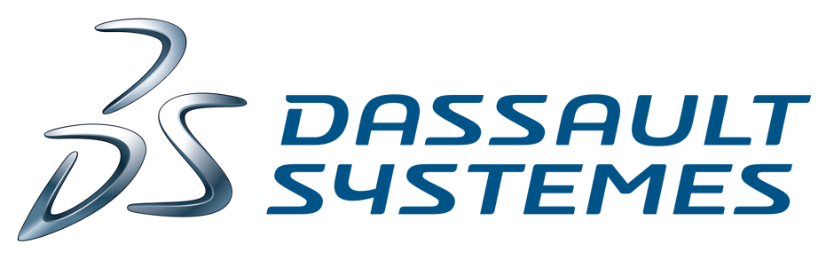 Morning session hosted by Jonathan Keighley, Sales Director UK & Ireland, Dassault SystèmesAfternoon session hosted by Jonathan Keighley, Sales Director UK & Ireland, Dassault SystèmesJune 15th – Battery Tech IIMorning session hosted by Molly Lempriere, Deputy Editor, Solar Media Ltd.Afternoon session hosted by Neil Kennett, Editor, Cars of the FutureJune 15th – Tech, Data & Innovation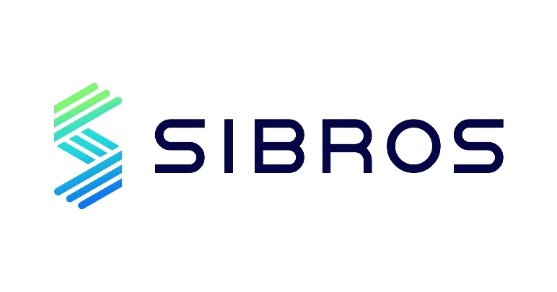 Morning session hosted by Ashu Bhalla, CRO, SibrosAfternoon session hosted by Ashu Bhalla, CRO, SibrosJune 16th – Automotive Supply ChainMorning session hosted by Alessandra Scotese, Co-Founder, Circularity & Partnerships, CirculOil LtdAfternoon session hosted by Chris Cann, Managing Editor, Mining JournalJune 15th – Micromobility & Ability I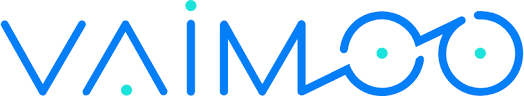 Morning session hosted by Angela Caporale, Event Manager, VAIMOOAfternoon session hosted by Alessandra Zaccagni, Social Media Specialist, VAIMOOJune 16th – Micromobility & Ability IIMorning session hosted by Edward Webster, Press, Micromobility NewsAfternoon session hosted by Edward Webster, Press, Micromobility NewsJune 15th – Bus Trans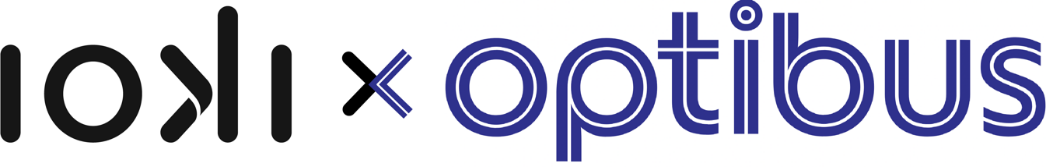 Morning session hosted by Anna Filby, International Sales & Business Development Manager, IokiAfternoon session hosted by Anna Filby, International Sales & Business Development Manager, IokiJune 16th – Ticketing, Revenue & PaymentsMorning session hosted by Enrique Fernandez-Pino, Former CIO, Go-Ahead GroupAfternoon session hosted by Ralph Gambetta, General Secretary, Calypso NetworkJune 15th – Regulation, Liability & ESG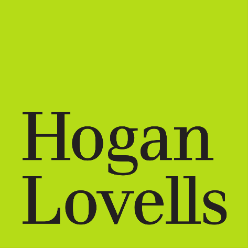 June 16th – Air & WaterMorning session hosted by Andy Wall, Director, PAL-VAfternoon session hosted by Sam Morrissey, Executive Director, Urban Movement LabsJune 15th – Business ModelsMorning session hosted by Afternoon session hosted by Samantha Klazkin, Business Development Associate, Drive TLVJune 16th – Last Mile DeliveryMorning session hosted by Aytron dos Santos, VP of Operations, FlexClubAfternoon session hosted by Louise Mothersole, Global Innovation Lead - Transport, Innovate UKJune 15th – V-Commerce & Dealer CommerceMorning session hosted by Samuel Ellis, CEO & Co-Founder, KarfuAfternoon session hosted by Samuel Ellis, CEO & Co-Founder, KarfuJune 16th – Truck TechMorning session hosted by Jon Lyons, Senior Technical Sales, Mobius NetworksAfternoon session hosted by Danielle Walsh, Founder & CEO, ClearlyJune 15th – MaaS I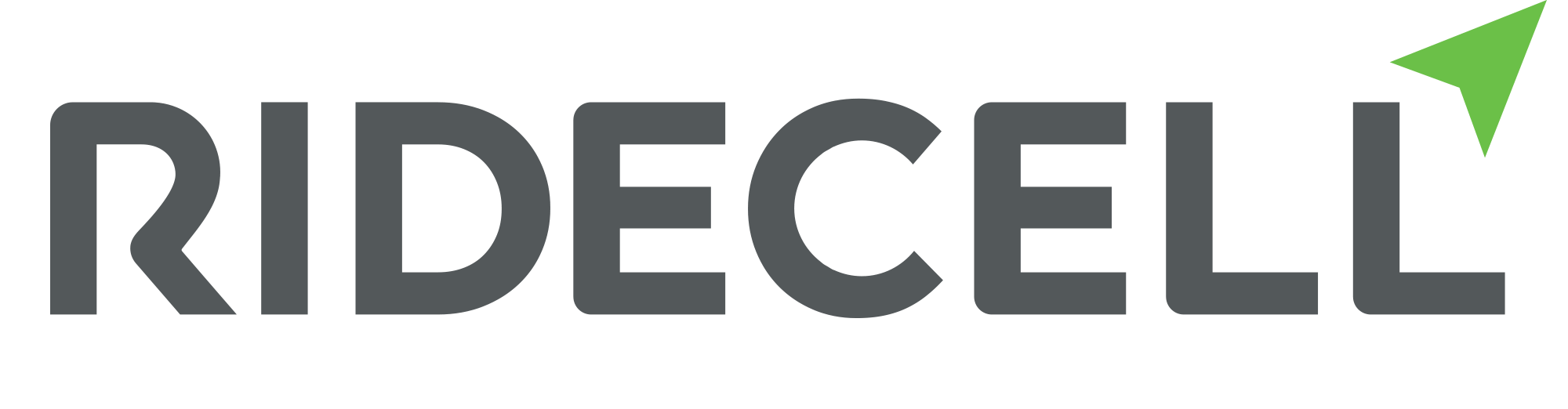 Morning session hosted by Mark Thomas, VP of Alliances and Marketing, Ridecell Afternoon session hosted by Kenneth Malmberg, Director - Strategic Alliances, RidecellJune 16th – MaaS IIMorning session hosted by Afternoon session hosted by Richard Dilks, CEO, CoMoUKJune 15th – Smart Cities I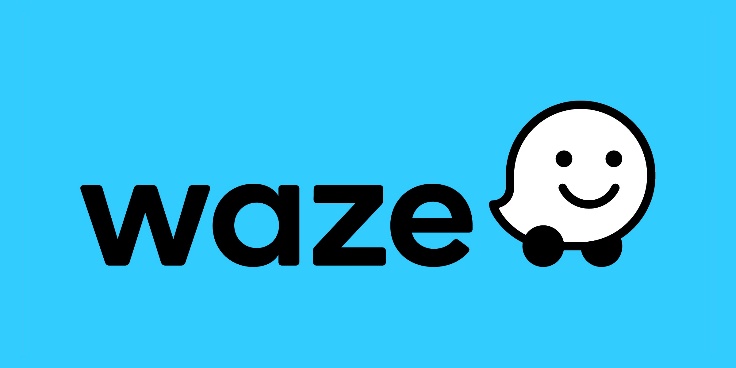 Morning session hosted by Sonya Byers, CEO, Women in TransportAfternoon session hosted by Petri Martikainen, Executive Chairman, MoprimJune 16th – Smart Cities IIMorning session hosted by Zeina Nazer, Co-Founder, Cities ForumAfternoon session hosted by Zeina Nazer, Co-Founder, Cities ForumJune 15th – Smart Traffic IMorning session hosted by Cnaan Aviv, Co-founder and CTO, Make My DayAfternoon session hosted by Tom van Vuren, Board Director, Transport Planning SocietyJune 16th – Smart Traffic IIMorning session hosted by Tom van Vuren, Board Director, Transport Planning SocietyAfternoon session hosted by Linford Bacon, Chief Executive Officer & Co-founder, Ngenius.aiJune 15th – Autonomous VehiclesMorning session hosted by David Webb, Head of Innovation, Centre for Connected & Autonomous Vehicles (CCAV)Afternoon session hosted by David Webb, Head of Innovation, Centre for Connected & Autonomous Vehicles (CCAV)June 16th – InfrastructureMorning session hosted by Ibon Arechalde Uqarteche, CEO, AsimobAfternoon session hosted by Deborah Sims, President, Chartered Institution of Highways & Transportation (CIHT)June 15th – Mapping & GISMorning session hosted by Isabelle Chatel de Brancion, Business and Innovation Lead, GeovationAfternoon session hosted by Rollo Home, Head of Product, Ordnance SurveyJune 16th – Connectivity & 5GMorning session hosted by Christopher Mills, The Transport Planning SocietyAfternoon session hosted by Don Dhaliwal, Co-Founder & CEO, ConigitalJune 15th – Fleet ManagementMorning session hosted by Santi Ureta, Co-Founder, PapayaAfternoon session hosted by Joel Teague, CEO, Co ChargerJune 16th – Hydrogen & Alternative FuelsMorning session hosted by Celia Greaves, CEO, UK Hydrogen and Fuel Cell AssociationAfternoon session hosted by Sashe Annett, Executive Director, Powered by HydrogenJune 15th – Start Me Up Pitching CompetitionSession hosted by judges – Anna Leizerovici Ekstein, Principal, Head of Business Development and Value Creation, Mobilion Ventures  Willem Poerink, Investment Manager, SHIFT InvestHemdat Sagi, Chief Strategy & Business Development Officer, Konnect- Volkswagen Group Innovation Hub10.40 AM – 11.00 AMPlatinum Sponsor Speaker11.05 AM – 11.25 AMThe dream factory: how Bentley reinvented a 75-year old site to overcome the manufacturing challenge – Peter Bosch, Member of the Board for Manufacturing, Bentley Motors11.30 AM – 11.50AMBecoming the fastest transformer to electrification – Alexander Petrofski, VP Strategy & Business Ownership, Volvo Cars11.55 AM – 12.15PMAiways – A trailblazer in the European market - Alexander Klose, CEO Overseas & VP Strategy, Aiways 12.20 PM – 12.50PMPanel: How OEMs and policy makers are collaborating on ambitious EV targetsModerator: Jim Holder, Editorial Director, AutocarAlex Sobel MP, Chair, All-Party Parliamentary Net Zero Group, UK ParliamentTanya Sinclair, Chair, REA EV Alexander Klose, CEO Overseas & VP Strategy, Aiways1.00 PM - 1.40PMRoundtable: EV: Speeding up infrastructure – WejoModerator: Kaitlyn Chiu, Marketing, Manager, WejoJan Philipp Haas, Deployment Lead, PalantirDaniel Tibble, Director of Data & Engineering, WejoJonathan Carrier, Co-Founder, ZipchargeFeda Abidrabbu, Strategic Partnerships Director EMEA, WejoJohn Stenlake, Director of Vehicle Innovation & Mobility, Microsoft1.50 PM – 2.00PMGold Sponsor Speaker2.05PM – 2.25PMTech talk: Offsetting tailpipe carbon emissions in real time – Vicky Parrott, Head of Brand, DriveKey Corporation2.30 PM – 3.00PMPanel: All these EV targets, where’s the charging infrastructure?Moderator: Alan Bradley, Founder & Co-Presenter, The Motoring PodcastKatie Black, Head, Office for Zero Emission Vehicles, UK Department for TransportHui Zhang, Group Vice President, NIODaniel Tibble, Director of Data & Engineering, Wejo3.05 PM – 3.15PMGold Sponsor Speaker3.20 PM – 3.50PMPanel: Meeting the challenge of transforming an industry and bringing the workforce with youModerator: Liz Kerton, Executive Director, Autotech CouncilSteve Nash, CEO, Institute of the Motor IndustryUsha Raghavachari, Lab Director, D-Ford London, Melbourne and São Paulo, Ford Motor CompanyRebecca Smith, Skills Lead, SMMT3.55 PM – 4.15PMTech talk: The ecological transition: how retrofit is turning old, ICE cars into electric vehicles - Aymeric Libeau, Founder & CEO, Transition-One4.20 PM – 4.40PMCutting the cord on conventional EV charging: Mobile DC charging delivered right to your car - or fleet - Jan Šamal, Founder, Nimbee10.40 AM – 11.00 AMEnsuring the whole life cycle of vehicles is optimized for circularity – Owain Griffiths, Head of Circular Economy, Volvo Cars11.05 AM –11.25 AMDesign engineering: how automotive companies are radically optimising electric vehicle architectures - Jörg Brandscheid, CTO, Polestar11.30 AM – 11.50AMInside the EQXX: the technical challenge of creating the 1,000km car – Adam Allsopp, Director - Advanced Technology, Mercedes AMG High Performance Powertrains11.55 AM – 12.15PMThe one metre car: the EV that can shrink to the width of a motorcycle – Dr. Anat Bohnshtien, Vice President, City Transformer12.20 PM – 12.50PMPanel: Innovations in EV powertrain: inhouse or outsource?Moderator: Jim Holder, Editorial Director, AutocarWasim Sarwar Dilov, Head of Research and Advanced Engineering, Rimac AutomobiliJulian Hetherington, Automotive Transformation Director, Advanced Propulsion Centre1.00 PM - 1.40PMPlatinum Sponsor Roundtable1.50 PM – 2.00PMGold Sponsor Speaker2.05PM – 2.25PMTech talk: Making EV charging installation simple – Jim Rugg, CEO, Replenishh2.30 PM – 3.00PMPanel: Are traditional auto manufacturers doomed to lose out to start ups?Moderator: Martyn Lee, Editor, EV News Daily & Head of Podcasts, Motorsport NetworkAlain Visser, CEO, Lynk & Co.Dr. Anat Bonshtien, Vice President, City TransformerArndt Ellinghorst, Automotive Analyst3.05 PM – 3.15PMGold Sponsor Speaker3.20 PM – 3.50PMPanel: Changing minds for a changing world: how do we get to net zero?Moderator: Matt Franey, Co-Founder, ElectroheadsLauren Pamma, Director, Green Finance InstituteCharlie Cook, Founder & CEO, RightchargeRoland Keogh, Managing Director - eMobility SaaS Platform, UFODrive3.55 PM – 4.15PM4.20 PM – 4.40PM10.40 AM – 11.00 AMPlatinum Sponsor Speaker11.05 AM – 11.25 AMThe rental fleet landscape: what kind of infrastructure is required? – Iain MacBeth, Director of Electric Vehicle Strategy – Europe, Enterprise Holdings11.30 AM – 11.50AMFleet electrification: working with policymakers and private partners to develop fleet charging infrastructure - Andrew Wescott, Director of Sustainability & Regulation, Addison Lee11.55 AM – 12.15PMTech talk: The portable EV charger: cutting range anxiety to zero - Jonathan Carrier, Co-Founder, Zipcharge12.20 PM – 12.50PMPanel: How cities, towns and councils are working with networks to develop charging infrastructure plansModerator: Ade Thomas, Founder, Green.TV MediaJason Torrance, Assistant CEO, UK100Lynne McDonald, Programme Manager - Distribution System Operator (DSO) Readiness, UK Power Networks Shamala Evans-Gadgil, Senior Project Manager Transport and Innovation, Coventry City Council1.00 PM - 1.40PMPlatinum Sponsor Roundtable1.50 PM – 2.00PMGold Sponsor Speaker2.05PM – 2.25PMMaking the grid connections to enable car charging - Dr. Joanna White, Roads Development Divisional Director, National Highways2.30 PM – 3.00PMPanel: How will future chargers balance supply and demand?Moderator: Tanya Sinclair, Chair, REA EVSukky Choongh, Environmental Manager, Society of Motor Manufacturers and Traders (SMMT)Catherine Bowen, Senior Policy Advisor, BVRLASophie Lyons, Head of Delivery (Rapid Charging Fund), Office for Zero Emission Vehicles3.05 PM – 3.15PMGold Sponsor Speaker3.20 PM – 3.50PMPanel: How charging start-ups are driving the transition to EVsModerator: Martin Kahl, Host, Ride: The Urban Mobility PodcastAshley Tate, CEO & Co-Founder, Mina DigitalPatrick Reich, CEO, Bonnet ElectricTristan Dodson, CTO, Diode Energy Kathleen MacLean, Head of Growth, ev.energy3.55 PM – 4.15PMRail against the machine! How conductive rail EV charging will reshape cities - Karin Ebbinghaus, CEO, Elonroad4.20 PM – 4.40PMTech talk: How an AI-powered digital twin for the energy system is drastically mitigating the effects of climate change – Ali Safari, Founder & CEO, Farad.ai10.40 AM – 11.00 AMDelivering the energy projects that will transform TfL - Alex Gilbert, Head of Energy & Electrification Commercial Development, TfL11.05 AM – 11.25 AMHow are energy and transport integrating to meet the massive demand for EV charging? - Graeme Cooper, Head of Future Markets, National Grid11.30 AM – 11.50AMHow smart charging is meeting the energy challenge - Martin Roemheld, Head of E-Mobility Services, Volkswagen11.55 AM – 12.15PMTech talk: Making rapid DC charging possible for all parking spaces – Hugh Sheehy, CEO & Co-Founder, Go Eve12.20 PM – 12.50PMPanel: It's a match! Implementing the right charging technology for fleets, private cars and moreModerator: Marc Palmer, Brand Director, Autotrader.comIan Wilson, Head of Electrification Services Strategy, Jaguar Land RoverAndrew Wescott, Director of Sustainability & Regulation, Addison LeeRob Jolly, CEO, On.toKarin Ebbinghaus, CEO, Elonroad1.00 PM - 1.40PMPlatinum Sponsor Roundtable1.50 PM – 2.00PMGold Sponsor Speaker2.05PM – 2.25PMHow a polluted Scottish city is driving the UK’s switch to electric vehicles - Fraser Crichton, Corporate Fleet Manager, Dundee City Council2.30 PM – 3.00PMPanel: Investing in the smart charging and energy innovations of tomorrowModerator: Martin Kahl, Host, Ride: The Urban Mobility PodcastVictoria McIvor, Investment Associate Climate Tech, ESG & Impact, World FundNate Jaret, Principal, Maniv MobilityMatthew Sachs, COO, PeakPower3.05 PM – 3.15PMGold Sponsor Speaker3.20 PM – 3.40PMTech talk: Making EV charging station data accessible and simple - Roderick Van Den Berg, Director & Co-Owner, Eco Movement3.45 PM – 4.05PM4.10 PM – 4.30PM10.40 AM – 11.00 AMHow exactly can digital tools safely increase speed of battery development while simultaneously reducing costs? - Louis Feinstein, High Tech Industry Strategy Director, Dassault Systèmes11.05 AM – 11.25 AMHow battery tech has evolved from public transport through to commercial vehicles - Gareth Joyce, CEO, Proterra11.30 AM – 11.50AMHow battery swapping has changed mobility - Hui Zhang, Group Vice President, NIO11.55 AM – 12.15PMSystems engineering: using first principles of energy storage to reduce battery requirements – Arjo van der Ham, CTO, Lightyear12.20 PM – 12.50PMPanel: Investing in the battery tech that’s surpassing the ICEModerator: Wouter IJzermans, Executive Director, Batteries European Partnership AssociationIan Constance, CEO, Advanced Propulsion CentreLauren Pamma, Director, Green Finance InstituteArjo Van Der Ham, CTO, LightyearLouis Feinstein, High Tech Industry Strategy Director, Dassault Systèmes1.00 PM - 1.40PMPlatinum Sponsor Roundtable: How can battery tech industry pioneers work together to overcome challenges and identify enablers to power significant, long-term business growth? Jonathan Keighley, Sales Director UK & Ireland, Dassault Systèmes1.50 PM – 2.00PMGold Sponsor Speaker2.05PM – 2.25PMForthcoming battery regulation: the industry's perspective - Gert Meylemans, Director, EUROBAT2.30 PM – 2.50PMFireside chat: Renewable batteries: legislating for recycle and reuseInterviewer: Claude Chanson, General Manager, RECHARGEInterviewee: Jacqui Murray, Deputy Director, Faraday Battery Challenge2.55 PM – 3.05PMGold Sponsor Speaker3.10 PM – 3.30PMTaking flight: developing batteries for e-VTOL - Limhi Somerville, Head of Battery, Vertical Aerospace3.35 PM – 3.55PMTech talk: Sodium-ion: the revolution is here - James Quinn, CEO, Faradion4.00 PM – 4.20PM4.25 PM – 4.45PMCase study: How eco-mining companies are sustainably extracting lithium - Jeremy Wrathall, CEO, Cornish LithiumTech talk: Battery observability platform: deeper insights into battery observations - Khushboo Shrivastava, CEO & Co-Founder, Coulomb.ai10.40 AM – 11.00 AMBatteries for construction: London as a use case for electric construction equipment – Mats Bredborg, Head of Customer Cluster Utility, Volvo CE11.05 AM – 11.25 AMUnderstanding the chemistry of hypercar battery innovation - Wasim Sarwar Dilov, Head of Research and Advanced Engineering, Rimac Automobili11.30 AM – 11.50AMFireside chat: The tech that’s overhauling lithium extractionInterviewer: Chris Cann, Managing Editor, Mining JournalInterviewee: Teague Egan, Founder & CEO, EnergyX11.55 AM – 12.15PMThe REAL limitation behind battery models – Gavin White, Co-Founder & CEO, About: Energy Ltd.12.20 PM – 12.50PMPanel: Are we sleepwalking into a battery metals supply squeeze?Moderator: Gert Meylemans, Director, EUROBATWilliam Adams, Head of Base Metal & Battery Research, FastmarketsSaad Rahim, Chief Economist, Trafigura1.00 PM - 1.40PMPlatinum Sponsor Roundtable1.50 PM – 2.00PMGold Sponsor Speaker2.05PM – 2.25PMWooden batteries: how biomaterials from trees are reshaping the ecosystem - Lauri Lehtonen, SVP & Head of Innovation, Biomaterials, Stora Enso2.30 PM – 3.00PMPanel: How battery tech start-ups are changing the gameModerator: Neil Kennett, Editor, Cars of the FutureWill Tope, Commercial Director, LiNa EnergyKhushboo Shrivastava, CEO & Co-Founder, Coulomb.ai3.05 PM – 3.15PMGold Sponsor Speaker3.20 PM – 3.40PMInnovating high efficiency electric quadricycles - Sanzhar Taizhan, Founder, TaiSan Motors3.45 PM – 4.05PM10.40 AM – 11.00 AMPaving the way to transportation 2.0 with connected vehicle dataModerator: Shane Rooney, Senior Technical Director, GSMASteve Schwinke, VP Customer Engagement, SibrosJohannes Bückle, Head of Product, Sono Motors11.05 AM – 11.25 AMCreating true value: using new data to solve previously unsolved problems – Marcus Welz, VP Smart Mobility, Hyundai11.30 AM – 11.50AMCase study: how an OEM is morphing data insights into a spectrum of servicesArran Simms, Chief Engineer for Data, Fleet and B2B, Jaguar Land RoverJames Towle, Director - New Business Models, Jaguar Land Rover11.55 AM – 12.15PMTfL innovation Q&A: ask TfL’s Head of Open Innovation the questions that matter to youModerator: Andrew Grant, Head of Intelligent Mobility, Bloomberg NEF Rikesh Shah, Head of Open Innovation, Transport for London 12.20 PM – 12.50PMPanel: Cloud or edge computing for transport: how are they co-existing?Moderator: Andrew Grant, Head of Intelligent Mobility, Bloomberg NEFMayank Sikaria, President & Co-Founder, SibrosJohannes Bückle, Head of Product, Sono MotorsAnna Jordan, Co-Founder & Operations Lead, Alchera Technologies1.00 PM - 1.40PMPlatinum Sponsor Roundtable by Sibros – Calculating your ROI from embedded connectivity1/Steve Schwinke, VP Customer Engagement, Sibros2/ Michael Kara, Technical Solutions Manager, Sibros1.50 PM – 2.00PMRemoving connected car data monetization barriers: the world's fastest spatio-temporal platform – Ivica Siladic, CTO, Mireo2.05PM – 2.25PMBuilding a mobility start up portfolio - Alex Smout, Principal, InMotion Ventures2.30 PM – 3.00PMPanel: Data management: how are OEMs, transport operators and mobility service providers putting big data into big action?Moderator: Bharath Devanathan, Chief Business Officer, INVERSMatt Smallwood, Head of Digital Strategy, Transport for the NorthMariusz Zabrocki, UK GM, FREE NOWMarcus Welz, VP Smart Mobility, HyundaiVicky Parrott, Head of Brand, DriveKey Corporation3.05 PM – 3.15PMHow mobility and transportation companies use demand-driven events for more accurate forecasts and planning  - Richard Bray, Chief Strategy Officer, PredictHQ3.20 PM – 3.50PMPanel: Start me up: investing in mobility’s most exciting start upsModerator: Martyn Lee, Editor, EV News Daily & Head of Podcasts, Motorsport NetworkAlexei Andreev, Co-Founder & Managing Director, Autotech VenturesLee Ma, Deputy CFO of Volvo Car Group and Chairman of Volvo Tech Fund, Volvo CarsGeorge Kellerman, Managing Director, Woven Capital       Victoria McIvor, Investment Associate Climate Tech, ESG & Impact, World           Fund3.55 PM – 4.15PMTech talk: An insight is worth more than a thousand terabytes – Daniel Spahr, COO, Stream Analyze4.20 PM – 4.40PMTech talk: Carbon accounting to future proof mobility – Mauro Cozzi, Co-Founder, Emitwise10.40 AM – 11.00 AMPlatinum Sponsor Speaker11.05 AM – 11.25 AM11.30 AM – 11.50AMFireside chat: AI & the supply chain: transporting logistics into the digital age - Max Ohrstrand, Director, SoftBank Investment AdvisersInterviewer: Andrew Gaule, CEO, Aimava & Founder, Circuloil11.55 AM – 12.15PMThe carbon-free car: what does it take to create a fully recyclable car? - Hans Pehrson, Head of R&D & Project Lead - Polestar 0 Project, Polestar12.20 PM – 12.50PMPanel: Bringing more transparency into the automotive supply chainModerator: Andrew Gaule, CEO, Aimava & Founder, CirculoilSue Slaughter, Purchasing Director Global Material Cost, Supply Chain Sustainability, Ford Motor CompanyJessica Battle, Senior Expert Global Ocean Policy and Governance & Lead No Deep Seabed Mining Initiative, World Wide Fund for Nature - WWF1.00 PM - 1.40PMPlatinum Sponsor Roundtable1.50 PM – 2.00PMGold Sponsor Speaker2.05PM – 2.25PMReimagining mining models: meeting the demand for responsibly sourced metals for automakers – Bryony Clear Hill, Manager, Standards, Reporting & Circular Economy, International Council on Mining & Metals2.30 PM – 3.00PMPanel: Circular car: partnering to eliminate manufacturing and total lifecycle emissionsModerator: James Morris, Sustainability Contributor, Forbes & Editor, WhichEVOwain Griffiths, Head of Circular Economy, Volvo CarsBryony Clear Hill, Manager, Standards, Reporting and Circular Economy, International Council on Mining & Metals3.05 PM – 3.15PMGold Sponsor Speaker3.20 PM – 3.40PMFireside chat: Building supply chain resilience: partnerships to overcome shortages of semiconductors and other key componentsModerator: David Leggett, Editor, Just AutoAnam Rahman, Founder & CEO, Kavida.ai3.45 PM – 4.05PM4.10 PM – 4.30PM10.40 AM – 11.00 AMUrban Mobility: a fresh approach for Sharing & Public Transports - Matteo Pertosa, CEO & Founder, VAIMOO11.05 AM – 11.25 AMMicromobility as a catalyst: pushing urban environments towards the future - Douglas Stark, Co-Founder and COO, Voi11.30 AM – 11.50AMCrossing the Chasm: How micromobility is maturing in Europe - Henri Moissiniac, CEO, Dott11.55 AM – 12.15PMThe future of Micromobility Regulation: A Global Perspective from Regulated Cities – Cormac Quinn, Regional Manager - UK & Ireland, Neuron Mobility12.20 PM – 12.50PMPanel: Data, not anecdotes: micromobility regulation & standard which work             Moderator: Leah Hockley, Editor, Intelligent TransportKelly Marian, Head of SHE, TfL Matthew Pencharz, Head of Public Policy – UK, Ireland and Benelux, VoiJinél Fourie, Director Central Public Policy & Southern Europe Policy, TIER Mobility1.00 PM - 1.40PMMicromobility & public transport: results of the research on how collaboration can reduce private car use      Moderator: Rachael Murphy, Director for Scotland, CoMoUKDouglas Stark, COO & Co Founder, VOI Technology Espen Strand Henriksen, Mobility Developer, Kolumbus ASGiancarlo Oranges, General Manager, VAIMOOJan Tore Endersen, CEO, Sharebike1.50 PM – 2.00PMSmartphone on wheels: innovating beyond the journey - Nate Wang, Head of Micromobility, Particle2.05PM – 2.25PM2.30 PM – 3.00PMPanel: Stopgaps to scale: what do we need to do to open the way for micromobility providers?            Mod: Alex Ballinger, Editor, Bikebiz        Shari Shapiro, Head of Market Development, Lime       Jan Tore Endersen, CEO, Sharebike       James Padden, General Manager UK&IE, Bird      Gaetano Sciacovelli, Sales Manager, VAIMOO3.05 PM – 3.15PMGold Sponsor Speaker3.20 PM – 3.50PMPanel: Innovating for accessibility: the latest developments in ability transport tech            Mod: Jim Blakemore, CEO, Bikeworks       Daniel Butler, Mayor of the City and County, Limerick       Rene Perkins, Chief Executive Officer, CityMaaS       Victoria Springthorpe, Head of UK & IE Public Policy, Bird3.55 PM – 4.15PMSocial causes: where the micromobility industry falls short of accessibility - Alan Benson, Chair, Transport for All4.20 PM – 4.40PM10.40 AM – 11.00 AMPlatinum Sponsor Speaker11.05 AM – 11.25 AMBike lanes are not enough: what will it actually take to make micromobility mainstream? - Alan Clarke, Senior Director of Policy, Lime11.30 AM – 11.50AMCase study: Establishing battery swapping infrastructure for scooters - Vivekananda Hallekere, CEO & Co-Founder, Bounce11.55 AM – 12.15PMDisruptive technology to make micromobility more sustainable - Agustin Guilisasti, CEO, Human Forest12.20 PM – 12.50PMPanel: Innovations to the micromobility formula to rewrite the game           Mod: Edward Webster, Press, Micromobility News           1.   Nicola Dallatana, Head of New E-Mobility Division, Toyota Tsusho             2.   Jonathan Gleixner, CEO, goUrban           3.   David Watkins, Founder & COO, DASH Rides           4.   Morten Rynning, CEO, CityQ1.00 PM - 1.40PMPlatinum Sponsor Roundtable1.50 PM – 2.00PMGold Sponsor Speaker2.05PM – 2.25PMBuilding a bike for sharing - Josh Squire, CEO, HOPR2.30 PM – 3.00PMPanel: Disruptive technology for successful micromobility rollout             Mod: Allison Dufosee, CEO, World Bicycle Relief UKOscar Morgan, CEO and Founder, BoMobilityJosh Liu, Founder, MOSAThomas Duscha, CEO & Co-Founder, Swobbee3.05 PM – 3.15PMGold Sponsor Speaker3.20 PM – 3.40PM3.45 PM – 4.05PM10.40 AM – 11.00 AMFilling the gaps: Using smart tools to build a flexible transport network       1. Laura Reupke, Head of International Sales and Business development, Ioki       2. Craig Nelson, Vice President of Sales, Cities, EMEA, Optibus11.05 AM – 11.25 AMHow good policy bolsters green transition OEMs - Dr. Andy Palmer, CEO & Founder, SWITCH Mobility11.30 AM – 11.50AMTowards a world of zero emission public transport - Christian Schreyer, Group CEO, Go-Ahead Group11.55 AM – 12.15PMEngineering green: the challenges of sustainable bus innovation - Chris Gall, Group Engineering Director, Alexander Dennis12.20 PM – 12.50PMPanel: Back on time: The latest in bus management and scheduling software and what it can do for your company      Moderator: Alan Bradley, Founder & Co-Presenter, The Motoring PodcastAudun M. Solheim, Head of Strategy and Development, Kolumbus ASDaniel Mould, CEO, WeDRTSam Drummond, Strategic Presales Engineer, Optibus1.00 PM - 1.40PMMaking it work: The challenge of creating an integrated network and the role of technology by Ioki x Optibus       Moderator: Totinia Hörner, Presenter | Smart cities - future mobility - urban logistics, FreelanceAlina Schuprin, International Business Development Manager, iokiThorsten Möginger, Head of New Mobility, rms GmbhJon Usher, Partnerships Director for Northern Europe, OptibusPam Turton, Head of Transport Strategy, Bath & North East Somerset Council1.50 PM – 2.00PMGold Sponsor Speaker2.05PM – 2.25PMAutonomous e-ATAK: experiences from the USA & the EU - Okan Bas, CEO, Karsan Automotive2.30 PM – 3.00PMPanel: Bus energy infrastructure and viability: will the industry settle on hydrogen or battery?      Mod: Andy Eastlake, MD, Zemo Partnership Dr. Andy Palmer, CEO & Founder, SWITCH MobilityGerard Hellburg, Programme Manager - Net Zero, Vervoerregio Amsterdam3.05 PM – 3.15PMGold Sponsor Speaker3.20 PM – 3.40PMInner-city franchising: what it takes to coordinate providers within the city – Tom Cunnington, Head of Contracts and Development, TfL3.45 PM – 4.05PMBuses for all and considering accessibility: the commercial case for operators - Victoria Garcia, Accessibility and Communities Manager, Brighton & Hove Buses10.40 AM – 11.00 AMPlatinum Sponsor Speaker11.05 AM – 11.25 AMOperation innovation: Journey control for customers’: - Danny Gonzalez, Chief Digital and Innovation Officer, LNER 11.30 AM – 11.50AMBuilding a comprehensive tap-on ticketing system as a transport operator - Stuart McLay, Head of Retail, National Express11.55 AM – 12.15PMDesigning seamless ticketing customer experience - Dušan Zalar, Secretary, Slovenian Ministry of Infrastructure12.20 PM – 12.50PMPanel: What a smooth ride! How a good customer experience is keeping operators on track           Mod: Enrique Fernandez-Pino, Former CIO, Go-Ahead GroupDušan Zalar, Secretary, Slovenian Ministry of InfrastructureGuy Douek, SVP Business Operations, Nuvei1.00 PM - 1.40PMPlatinum Sponsor Roundtable1.50 PM – 2.00PMEvery Journey is a payment - Harriet Skan, Customer Success Manager, Adyen & Robert Johnson, Customer Success Manager, Adyen2.05PM – 2.25PMGet them to actually use it: incentivisng the customer to transition to green – Yudi Xu, CEO, Mobifi2.30 PM – 3.00PMPanel: ABT and how transport operators are getting to grips with this transformative technology           Moderator: Ralph Gambetta, General Secretary, Calypso Network John Verity, President, Smart Ticketing AllianceRado Pavlov, COO, Gotikket3.05 PM – 3.15PMGold Sponsor Speaker3.20 PM – 3.40PM3.45 PM – 4.05PMMorning session hosted by Patrick Ayad, Global Leader Mobility and Transportation, Hogan Lovells / Lance Bultena, Global Director of Thought Leadership, Mobility and Transportation, Hogan LovellsAfternoon session hosted by Patrick Ayad, Global Leader Mobility and Transportation, Hogan Lovells / Lance Bultena, Global Director of Thought Leadership, Mobility and Transportation, Hogan Lovells11.05 AM – 11.25 AMRegulation and certification: how far are we from an e-VTOL world? – Andy Wall, Director, PAL-V11.30 AM – 11.50AMAn elevation of dimension and culture to day-to-day air mobility – Vidyut Jacob, Mobility and Strategy Director, Bellwether11.55 AM – 12.15PMAmbulance Drone Project: How can drones save lives in health emergencies – Yasuhiro Soshino, Director, International Medical Relief Department, Japanese Red Cross Kumamoto Hospital12.20 PM – 12.50PMPanel: How do we integrate Advanced Air Mobility into connected transport?Moderator: Jason Pritchard, Editor, eVTOL Insights Andrew Chadwick, Aviation Technology Innovation Lead, Connected Places CatapultSam Morrissey, Executive Director, Urban Movements LabsTim Johnson, Policy and Strategy Director, Civil Aviation Authority2.05PM – 2.25PMRevolutionising sustainable river travel: Building the UK’s first hybrid high speed passenger ferries – Geoff Symonds, Chief Operating Officer, Uber Boat by Thames Clippers2.30 PM – 3.00PMPanel: Take me to the river: the future of public water travelModerator: Mod: Leif Ollivierre, Senior Lecturer in International Shipping and Port Management, University of West London & Founder, Naxxar TechnologyErik Dyrkoren, CEO & Co-Founder, ZeabuzSusanna Hall Kihl, Founder, VattenbussenJason McFarlane, Chief Technical Officer, Hyke - Hydrolift Smart City Ferries3.05 PM – 3.35PMPanel: Vertiports: creating the infrastructure for eVTOL transportModerator: Jeremy Kahn, Senior Writer, FortuneAlex McCord, Vertiport Planning Lead, SkyportsMartin Reeves, Chief Executive, Coventry City Council3.40 PM – 4.00PMHydrofoil boats and the route to net-zero mass transportation – Sue Putallaz, Co-Founder & CEO, Mobyfly4.05 PM – 4.25PMUrban Air Mobility: Why simplicity is key – Yvonne Winters, COO, FlyNow Aviation10.40 AM – 11.00 AMPlatinum Sponsor Speaker11.05 AM – 11.25 AMDemocratizing the EV market: electric is for everyone – Ian Plummer, Commercial Director, Auto Trader11.30 AM – 11.50AMBringing out the potential of OPEX models for public and private transport - Sarwant Singh Saini, President & Chief Planning Officer, SWITCH Mobility11.55 AM – 12.15PMMaking public-private projects financially viable - Anders Sloth Nielsen, Senior Investment Manager - Head of Sustainable Cities & Mobility, Copenhagen Capacity12.20 PM – 12.50PMPanel: What is the correct way to incentivise the green transition?      Mod: Pru Ashby, Head of Key Accounts, London and PartnersMartin Tugwell, CEO, Transport for the NorthFrancesca Knott, Transformation Director - Commercial Excellence, ArrivaLaura Fox, GM – Citibike, Lyft1.00 PM - 1.40PMPlatinum Sponsor Roundtable1.50 PM – 2.00PMGold Sponsor Speaker2.05PM – 2.25PMHow to share best practices for a more inclusive and livable transport industry - Caroline Ward, Director - Diversity & Inclusion Bus Group Project, Women in Transport 2.30 PM – 3.00PMPanel: How start-ups can utilise corporate relationshipsSamantha Klazkin, Business Development Associate, Drive TLVNadim Matuk, Investment Principal, Liil Ventures3.05 PM – 3.15PMGold Sponsor Speaker3.20 PM – 3.40PMSmart way to have the car: like, share, subscribeKristijonas Kaikaris, CEO, CityBee10.40 AM – 11.00 AMBringing robotic delivery forward - David Sharp, Head of Autonomous, Ocado11.05 AM – 11.25 AMFleet electrification: investment, best practices and key milestones - Pierre-Arnaud Borrel, Chief of Vehicle Innovation, La Poste11.30 AM – 11.50AMRethinking the delivery ecosystem: sustainable transport is more than just EVs – Rachad Youssef, Chief Product Officer, BrightDrop 11.55 AM – 12.15PM12.20 PM – 12.50PMPanel: How delivery companies are partnering with innovators to hit Net Zero        Moderator:  Pru Ashby, Head of Key Accounts, London and PartnersJouko Nieminen, Director - Customer Project Development, NFleetInderveer Singh, CEO & Founder, EVageJohn Morrissey, Director, Hubl1.00 PM - 1.40PMPlatinum Sponsor Roundtable1.50 PM – 2.00PMCreate exceptional delivery experiences with Google Maps Platform Mobility Solutions - Shalin Mantri, Group Product Manager, Google Maps Platform2.05PM – 2.25PMThe successes and failures of last mile innovation - Adrian Berry, Head of Innovation, Evri2.30 PM – 3.00PMPanel: Tech and innovations that are revolutionising the last mile      Mod: Louise Mothersole, Global Innovation Lead - Transport, Innovate UKRaphael Moszynski, Founder & Co-CEO, BlitzMotorsMurvah Iqbal, Founder & Co-CEO, HIVEDOlaf Sakkers, Founder & General Partner, RedBlue Capital3.05 PM – 3.15PMGold Sponsor Speaker3.20 PM – 3.40PMTrikes, bikes, motorbikes: micro-vehicles for last mile delivery - Franklin Jones, CEO & Founder, B-Line Sustainable Delivery3.45 PM – 4.05PMImproving logistics for cleaner parcel delivery in cities - Mathias Krieger, Founder and Co-CEO, HIVED10.40 AM – 11.00 AMPlatinum Sponsor Speaker11.05 AM – 11.25 AMOne-click car: new ways to sell and the logistics of non-traditional vehicle commerce - Nick King, Marker Research & Insight Director, Auto Trader11.30 AM – 11.50AMTransforming the used car supply chain in a simpler digitized way - Marco Conde, Founder & CEO, Motoreto11.55 AM – 12.15PMShifting patterns and changing hands: car buyer finances aren't what they were yesterday - Stuart Cook, Founder & CEO, Net Zero Asset Finance Limited12.20 PM – 12.50PMPanel: New ownership models: where do old players fit in a new industry?            Moderator: Samuel Ellis, CEO & Co-Founder, KarfuJames Towle, Director - New Business Models, Jaguar Land RoverEduardo Clavijo, CEO, IdoneoOxana Grishina, Head of Future Retail, HyundaiJesus Rivero, Senior Manager, Urban Science1.00 PM - 1.40PMPlatinum Sponsor Roundtable1.50 PM – 2.00PMGold Sponsor Speaker2.05PM – 2.25PMBridging gaps in the Southeast Asian vehicle market - Nik Muhammad Amin, CEO, Moovby2.30 PM – 3.00PMPanel: Infotainment and UX: new opportunities for in-vehicle commerce          Moderator: Craig Thomas, Author, Redline Content Ltd         1. Usha Raghavachari, Lab Director, D-Ford London, Melbourne and São Paulo, Ford Motor Company         2. Jaime Pineda, CRO, Motoreto3.05 PM – 3.15PMGold Sponsor Speaker3.20 PM – 3.15PMThe information economy of green vehicles - James Hind, Founder & CEO, Carwow3.45 PM – 4.05PM4.10 PM – 4.30PM10.40 AM – 11.00 AMPlatinum Sponsor Speaker11.05 AM – 11.25 AMCase study: Hydrogen: in it for the long haul? - Asher Bennett, CEO, Tevva11.30 AM – 11.50AMBuilding an all-electric truck from the ground-up - Carl-Magnus Norden, Founder, Volta Trucks11.55 AM – 12.15PMHydrogen or electric: where truck companies are placing their bets - Craig Knight, CEO, Hyzon Motors12.20 PM – 12.40PMBuilding a Connected Ecosystem of Electric Delivery Fleets – Giordano Sordoni, Co-Founder & COO, Xos Trucks1.00 PM - 1.40PMPlatinum Sponsor Roundtable1.50 PM – 2.00PMGold Sponsor Speaker2.05PM – 2.25PMKeeping track: monitoring and counteracting the emissions of delivery fleets - Danielle Walsh, Founder & CEO, Clearly 2.30 PM – 3.00PMPanel: Fleet monitoring tech to enhance truck performance           Moderator: Antonio Cucco Fiore, International Sales Manager - OEM, ContinentalAsher Bennett, CEO, TevvaDanielle Walsh, Founder & CEO, ClearlyCarl-Magnus Norden, Founder & Executive Chairman, Volta Trucks3.05 PM – 3.15PMGold Sponsor Speaker3.20 PM – 3.40PM3.45 PM – 4.05PMMonitoring drivers, monitoring vehicles10.40 AM – 11.00 AMShared Mobility and the Digital Transformation of Fleets - Aarjav Trivedi, Founder and CEO, Ridecell11.05 AM – 11.25 AMGreening groups: how MaaS works for sustainable fleets - Matteo de Renzi, MD - Ground Transportation, Gett11.30 AM – 11.50AMSDG 11 and leveling up: how public transport makes cities more liveable - Meera Nayyar, Head of Experience (Bus & Taxis), DfT11.55 AM – 12.15PMInnovating to achieve a fully integrated transport future - Bruno Lochbrunner, Mobility Intrapreneur, Swiss Federal Railways SBB12.20 PM – 12.50PMPanel: Building a sustainable mobility ecosystem in the wake of CovidModerator: Jacob Bangsgaard, President MaaS AllianceLaura Elms, Head of Sustainability, HumanForestMark Anderson, Commercial & Customer Director, Go-Ahead GroupMark Thomas, VP of Alliances and Marketing, Ridecell1.00 PM - 1.40PMScaling EV Usage With Virtual Fleets Philippe Huysmans, VP of Growth, Ridecell1.50 PM – 2.00PMGold Sponsor Speaker2.05PM – 2.25PMBringing people back to MaaS after Covid - Raymon Pouwels, CEO, GO Sharing2.30 PM – 3.00PMPanel: A full-stack challenge: integrating all actors involved in a MaaS system             Moderator: Roelof Hellsman, Secretary General, MaaS AllianceAurélien Cottet, International Sales Director, Instant SystemsPaulo Ferreira dos Santos, CEO, UbiRider3.05 PM – 3.15PMGold Sponsor Speaker3.20 PM – 3.50PMPanel: How are Maas operators tackling dead zones?      Endre Angelvik, EVP of Radical Innovation, Ruter AS      Kammy Horne, Senior Vice President of Development, VIA Metropolitan TransitAlex Shapland-Howes, CEO, RideTandem3.55 PM – 4.15PMThe peer-to-peer transportation economy - Xavier Collins, Vice President - UK, Turo 4.20 PM – 4.40PMA million pieces: puzzling out regional MaaS - James Bullen, MaaS Project Lead, West Midlands Combined Authority`10.40 AM – 11.00 AMHow smart data use is creating effective multimodality - Silvia Fischer, VP – Smart Mobility, FREE NOW11.05 AM – 11.25 AMTrue sustainability for all the world's people – Dr. Christopher Borroni-Bird, Founder, Afreecar11.30 AM – 11.50AMDRT: fad or favourite? - Jean-Baptiste Maur, Senior Planning Director, RTC Quebec11.55 AM – 12.15PMConsumer safety: balancing city and micromobility powers- Mike Beevor, Senior Policy Manager - Transport Innovation, TfL12.20 PM – 12.50PMPanel: Integration or ABT: exclusive or complementary?            Moderator: Leah Hockley, Editor, Intelligent Transport      Dave Williams, IT & Digital Services Director, Transport for Wales1.00 PM - 1.40PMPlatinum Sponsor Roundtable1.50 PM – 2.00PMGold Sponsor Speaker2.05PM – 2.25PMThe potential of public car sharing -- Richard Dilks, CEO, CoMoUK2.30 PM – 3.00PMPanel: The changing culture of ownership: in what new ways are we moving from private to shared?             Moderator: Ben Lawson, Founder, Urban Mobility PartnershipMariusz Zabrocki, General Manager UK, FREE NOWEven Heggernes, VP of supply, Getaround EuropeTom Fawcett, Managing Director, THE OUT3.05 PM – 3.15PMGold Sponsor Speaker3.20 PM – 3.50PMPanel: UX: what makes a good MaaS application from a user perspective?            Mod: Chris Pritchett, Member, Urban Mobility Partnership        Yudi Xu, CEO, mobifi        Espen Jørgensen, Head of Mobility, Kogenta3.55 PM – 4.15PMWhat lies at the cross-section of housing and MaaS - Sampo Hietanen, CEO, MaaS Global4.20 PM – 4.40PM10.40 AM – 11.00 AMNavigating tomorrow's cities – Ruairidh Roberts, UK Country Manager, Waze11.05 AM – 11.25 AMCreating a world-class innovation culture in a world-leading transport authority – Thomas Ableman, Director of Innovation, Transport for London (TfL)11.30 AM – 11.50AMMobility planning for liveable cities – Valentino Sevino, Director of Mobility Planning & Monitoring, AMAT - Environment, Mobility and Territory Agency, City of Milan11.55 AM – 12.15PMFireside Chat: Developing an ecosystem to drive equitable & smart citiesMod: Luke Antoniou, Senior Editor, Smart Cities WorldQaadirah Abdur-Rahim, Chief Equity Officer & Executive Director, City of Atlanta12.20 PM – 12.50PM1.00 PM - 1.40PMRoundtable: How Waze's cost-free data sharing improves operations & planning at hundreds of public agencies - Vanessa Giorno, Head of Partnerships, Waze1.50 PM – 2.00PMOvercoming the activation gap: getting mobility data to work for you – Fred Kohout, Chief Marketing Officer, Otonomo2.05PM – 2.25PMThe role of public transport in boosting the economies of future smart cities – Sir John Armitt, Chairman, National Infrastructure Commission2.30 PM – 3.00PMPanel: Electric charging points and cycle lanes: what is appropriate allocation of road space?Moderator: Luke Antoniou, Senior Editor, Smart Cities WorldGlynn Barton, Network Management Director, TfLRichie Sibal, Founder, ZipChargeAlan Clarke, Senior Director of Policy, Lime3.05 PM – 3.15PMCommercially viable multi-modal travel platform to deliver your CO2 reduction and active health policies – Jeremy Acklam, Managing Director, UK, Axon Vibe3.20 PM – 3.50PMPanel: Fostering an ecosystem of public-private partnershipsModerator: Kate Laing, Programme Manager, Mobility Management, C40 CitiesThomas Ableman, Director of Innovation, Transport for London (TfL)Adam Tyndall, Transport Programme Director, London FirstMatthias Mallik, Manager Business Strategy and Data Driven Mobility, Mercedes-Benz AGAndrew Stober, Head of Public Partnerships, Waze3.55 PM – 4.15PMSafer cities: How mapping can protect the vulnerable – Emma Kay, Founder, WalkSafe4.20 PM – 4.40PMUsing data & AI for smart energy savings – Wiktor Krzeszewski, CEO & Co-Founder, mTap Smart City11.05 AM – 11.25 AMHow to become the champion of shared mobility - Vilnius' story – Remigijus Simasius, Mayor, City of Vilnius11.30 AM – 11.50AMHow data policy and digitalisation is reducing inequity – Maria Galindo, Director-General for Digital Nation & Urban Agenda, Government of Catalonia11.55 AM – 12.15PMITS case study: what does successful implementation look like? – Niall Bolger, Executive ITS Officer, Dublin City Council12.20 PM – 12.50PMPanel: Coordinating different stakeholders for smart city infrastructureModerator: Zeina Nazer, Co-Founder, Cities ForumIan Anderson, Director of Legal Services & Partnerships, Hull City CouncilDavid Weber, Director Smart City Zurich, City of ZurichRichard Gonzalez, Director, Sensor ITThibault Castagne, Founder & CEO, Vianova2.05PM – 2.25PMEuropean approach to sustainable urban mobility – Noura Rouissi, First Secretary, Transport, EU Delegation to the UK2.30 PM – 2.50PMThe role of data, IoT & cocreation in achieving Net Zero– Nikita Shetty, UKI Lead, Bable11.05 AM – 11.25 AMThe future of mobility in cities – Lizann Tjon, Program Manager Smart Mobility, City of Amsterdam11.30 AM – 11.50AM11.55 AM – 12.15PMPollutants and pathogens: a problem of the past? – Marc Ottolini, CEO, Rensair12.20 PM – 12.50PMPanel: Reshaping the city: what will future smart traffic flows look like?Moderator: Sarah Wray, Editor, Cities TodayNik Kaestner, Spokesman, Volksentscheid Berlin autofreiLola Ortiz Sánchez, Director General of Planning and Infrastructure, Mobility, City of MadridStephen Joseph OBE, Chair, Smart Transport BoardDmitri Pivovarov, Vice-President of Rentals, Bolt1.00 PM - 1.40PMRoundtable: Speeding Up Infrastructure - Kaitlyn Chiu, Marketing Manager, Wejo1.50 PM – 2.00PMThe Road to Smart Traffic: Paved with DataNIRA             1) Johan Hägg, Marketing Director, NIRA, Wejo      2) Feda Abidrabbu, Strategic Partnerships Director EMEA, Wejo2.05PM – 2.25PMLuxembourg’s free nationwide public transport and what this has done for the community and economy – François Bausch, Deputy Prime Minister & Minister for Mobility and Public Works, Government of the Grand Duchy of Luxembourg2.30 PM – 3.00PMFireside Chat: Approaching innovation in urban mobilityJordi Ortuño Ribé, Mobility & Urban Innovation Lead, Barcelona City CouncilValentino Sevino, Director of Mobility Planning & Monitoring, AMAT - Environment, Mobility and Territory Agency, City of Milan3.20 PM – 3.50PMPanel: New parking technologies that are increasing traffic flowModerator: Saul Wordsworth, Author, Traffic Technology International and Host, TTi PodcastIgal Elon Chemerinski, Chief Revenue Officer, ParknavSachin Bedi, CEO, Roker IncChristos Pateropoulous, Founder, Parkingstream3.55 PM – 4.15PMUnlocking the growth of micromobility – Mike Manchip, CEO, Anadue11.05 AM – 11.25 AMSelf-driving vehicles and the future transport revolution – Trudy Harrison MP, Parliamentary Under Secretary of State, Department for Transport11.30 AM – 11.50AMUsing data to manage and optimise new transport modes – Thibault Castagne, Founder & CEO, Vianova11.55 AM – 12.15PMUsing ITS & ISA to tackle the pressing challenge of road safety – Jennie Martin, Secretary General, ITS (UK)12.20 PM – 12.50PMPanel: How can we ensure automobility and micromobility serves everyone?Moderator: Tom van Vuren, Board Director, Transport Planning SocietyRomain Erny, Head of Mobility, Choose Paris RegionKate Gifford, Head of Future Mobility, West Yorkshire Combined AuthoritySam Li, Senior Innovation Officer, Transport for Greater ManchesterAnna Schindler, Director of Urban Development, City of Zurich2.05PM – 2.25PMEnabling active travel through next generation traffic data – Linford Bacon, Chief Executive Officer & Co-founder, Ngenius.ai2.30 PM – 3.00PMPanel: How traffic tech, infrastructure and behavioural analysis are reducing collisions and road deathsModerator: Jennie Martin, Secretary General, ITS (UK)Patrick Adenusi, Director, Safety Beyond BordersDavid Muyres, Co-Founder, StreetscopeKate Fuller, Road Safety Engineering Director, Road Safety Foundation11.05 AM – 11.25 AMAll roads lead to AV: how companies are approaching the autonomous problem from different perspectives – Patrik Björler, Director Autonomous Drive, Volvo Cars11.30 AM – 11.50AMHere-and-now use cases of autonomous vehicles: how AVs are revolutionising movement of goods in warehouses, mines and ports today – Daniel Bergqvist, Business Owner, Autonomous Solutions, Scania11.55 AM – 12.15PMMaking the Earth Move with Oxbotica MetaDriver – Paul Newman, Founder, Oxbotica12.20 PM – 12.50PMPanel: The latest advances in AV technology and building public acceptanceModerator: Isobel Pastor, Head, Centre for Connected & Autonomous VehiclesEndre Angelvik, Executive Vice President, Radical Innovation, Ruter ASNicholas Paines QC, Public Law Commissioner, The Law Commission of England and WalesChess Stetson, CEO, Drisk.aiSteve Gooding, Director, RAC Foundation2.05PM – 2.25PMThe vehicle sightseeing market opportunity for robotaxis and shuttles – Alex Bainbridge, CEO & CTO, Autoura2.30 PM – 3.00PMPanel: New insurance models for an autonomous futureModerator: Jayesh Jagasia, Host, AI in Automotive PodcastJames Dalton, Director, General Insurance Policy, Association of British Insurers (ABI)Anwar Ahmed, Chief Product Officer, PolysuranceAnca Young, Insight and Intelligence Manager for Insurance Research, Thatcham Research3.05 PM – 3.15PMDriving Toward Data-Driven Autonomy: Using Scalable Technologies to Develop More Robust Automated Driving Models - Ro Gupta, Vice President, Head of Automated Mapping, Woven Planet3.20 PM – 3.40PMTowards level 5 autonomy using neuromorphic vision and computing – Dragos Stanciu, CEO, Grayscale AI3.45 AM – 4.05PMIntegrating autonomous shuttles and drones into existing traffic management systems – Christian Bering Pedersen, CEO, Holo11.05 AM – 11.25 AMConnecting people to nature: green corridors & urban park work – Duncan Laird, Head of Urban Places, National Trust11.30 AM – 11.50AMCase study: National Highways’ digital roads – Davin Crowley-Sweet, Chief Data Officer, National Highways11.55 AM – 12.15PMAustrian case study: Highways and environmental protection - a contradiction in terms? - Alexander Walcher, Managing Director, ASFiNAG12.20 PM – 12.50PMPanel: What is the vision for digital highways?Moderator: Susanna Zammataro, Director-General, International Road FederationPeter Molyneux, Major Roads Director, Transport for the NorthDeborah Sims, President, Chartered Institution of Highways & Transportation (CIHT)Ibon Arechalde Uqarteche, CEO, Asimob2.05PM – 2.25PMHow intelligent road management and AI can serve infrastructure planning – Danilo Jovicic, Co-Founder, Vialytics 2.30 PM – 2.50PMThe future of data-driven infrastructure – Anna Jordan, Co-Founder, Alchera Data Technologies11.05 AM – 11.25 AMSpatial data and positioning fostering digitalisation – Jarkko Koskinen, Deputy Director-General, National Land Survey of Finland11.30 AM – 11.50AMCase study: How openly shared point cloud maps are creating a digital Finland – Sami Aherva, Unit Director, Stara Logistics, City of Helsinki11.55 AM – 12.15PMHow are cities enhancing mapping data accuracy? – Rollo Home, Head of Product, Ordnance Survey12.20 PM – 12.50PMPanel: What is the role of the public sector in financing data access for mapping?Moderator: Meenal Dhande, Editor, Geospatial World      1) Sami Aherva, Stara Logistics Director, City of Helsinki      2) Isabelle Chatel de Brancion, Business and Innovation Lead, Geovation2.05PM – 2.25PMWhy mapping is the key to unlocking the potential of new mobility tech – Robert Wingfield, Technical Relationship Consultant, Ordnance Survey2.30 PM – 3.00PMPanel: Harnessing the opportunities of location data for EV infrastructure rolloutModerator: Daniel O'Donohue, Host, The MapScaping PodcastEllie Skinner, Net Zero & Infrastructure Policy Lead, Geospatial CommissionDavid Capon, CEO, JAG(UK), GeoPlace3.20 PM – 3.50PMPanel: Accessibility and equity: democratising urban transportModerator: Remko Lugten, Regional Director Europe, Geospatial World Mark Stringer, Co-Founder, SKOOTIliann Carreno Gomez, Business Developer, BeNomad3.55 PM – 4.15PMWhy real time geospatial analytics is the key to connected transport – Richard Vilton, CEO, Emu Analytics4.20 PM – 4.40PMCrowdmapping with high accuracy GNSS: could your standard car displace high end mapping vans? – Romain Legros, CEO, Geoflex11.05 AM – 11.25 AMHow can 5G enable smart mobility? Success cases in Barcelona mobility – Xavier Jofre, Head of Digital Innovation, Mobile World Capital Barcelona11.30 AM – 11.50AMThe hidden challenge in connected car UX – Mike Lavigne, Director & Head of Experience, Strategy & Design, Nissan11.55 AM – 12.15PMSatellite connectivity for sustainable mobility – Roberta Mugellesi Dow, Manager, European Space Agency (ESA)12.20 PM – 12.50PMPanel: Digital disruption: how can connectivity and the cloud lead to effective mobility services?Moderator: Christopher Mills, The Transport Planning SocietyMike Lavigne, Director & Head of Experience, Strategy & Design, NissanRob Potter, CTO, Beam ConnectivityLuca Giardino, Head of Connectivity, LamborghiniMarco Lanzetta, Automotive & Mobility Industry Director, Oracle2.05PM – 2.25PMHow seamless interaction on the car screen will create unparalleled value for car manufacturers, businesses and drivers – Simon Hecker, Co-Founder, 4.screen2.30 PM – 2.50PMCreating customer benefits from vehicle data – Bernard Berkein, CEO, Effitrax2.55 PM – 3.25PMPanel: Connected infrastructure & V2X tech: realising potential and increasing safetyModerator: Maxime Flament, Chief Technical Officer, 5GAA      1) Christophe Nicodeme, Director-General, European Union Road Federation      2) Mark Cracknell, Programme Director – CAM, Zenzic      3) Tomas Levin, Senior Principal Engineer, Norwegian Public Roads 
           Administration     4) Mark Timms, Principal Product Manager, Wejo3.30 PM – 3.50PMAll-inclusive mobility blueprints for futureproofing city transport – Don Dhaliwal, Co-Founder & CEO, Conigital11.05 AM – 11.25 AMThe Hyundai way toward flexible ownership– Liran Golan, Head of Future Mobility, Hyundai Motor Europe11.30 AM – 11.50AMShowing leadership in fleet decarbonising– Justin Laney, Partner & General Manager – Fleet, John Lewis Partnership11.55 AM – 12.15PMCase study: Efficient scaling Metbus’s EV fleet – Diego Fuentes, CPO & CTO, Metbus12.20 PM – 12.50PMPanel: The Charge of the Fleet Brigade: what is the best model for fleet charging?Moderator: Sandra Roling, Head of EV100, The Climate GroupPaul Janacek, VP, Head of Group Fleet, Austria PostCecile Post, Manager, ChargetripJoel Teague, CEO, Co Charger 2.05PM – 2.25PMDeveloping and implementing decision processes in fleet electrification – Csaba Vincze, Director of Fleet, Nissan2.30 PM – 3.00PMPanel: Service! How data-driven start-ups are providing new and innovative solutions for fleetsModerator: Paul Hollick, Chairman, Association of Fleet Professionals (AFP)Arran Simms, Chief Engineer for Data, Fleet and B2B, Jaguar Land RoverKoosha Kaveh, Co-Founder & CEO, Imperium DriveJustin Coetzee, CEO, GoMetroJulija Babre, Senior Product Marketing Manager, TomTom3.20 PM – 3.50PMPanel: New fleet subscription and leasing models and how they are benefitting mobilityModerator: Ralph Morton, Editor, Fleet & LeasingBiswajit Kundu Roy, CEO, CoastrThomas McLennan, Head of Policy and Public Affairs, BVRLADan Gursel, Head, Enterprise Car Club3.55 PM – 4.15PMHow emergency HDVs are tackling zero-emission targets – Matthew Dear, Programme & Project Manager - Ultra Low Emission Fleet, London Fire Brigade4.20 PM – 4.40PMMaking car subscription work: lessons learned launching and scaling subscription businesses across 3 continents – Chris Kirby, CEO, Tomorrow’s Journey10.40 AM – 11.00 AMEducation and awareness: cultivating the next generation of hydrogen legislators– Sashe Annett, Executive Director, Powered by Hydrogen11.05 AM – 11.25 AMQuality management for EVs and Hydrogen fuel-cell vehicles – Deniz Yetkin, Head of Process Chain, Jaguar Land Rover11.30 AM – 11.50AMHydrogen mobility & the canary in the coalmine– Alexander Stiehl, Head of Plant Technology and Alternative Drives, Regionalverkehr Köln (RVK)11.55 AM – 12.15PMLeading the development of hydrogen powertrain solutions – Timothy Lyons, CEO, Viritech12.20 PM – 12.50PMPanel: Overcoming the barriers to Hydrogen infrastructure rolloutModerator: Sashe Annett, Executive Director, Powered by HydrogenCraig Knight, CEO, HyzonJesse Schneider, CEO & CTO, ZEV StationDavid Cavanagh, Chief Hydrogen Officer, Hydrogen West2.05PM – 2.25PMThe Hydrogen ecosystem and the outlook for the future – Celia Greaves, CEO, UK Hydrogen & Fuel Cell Association2.30 PM – 2.50PMEvaluating the true cost of electric batteries versus hydrogen – John Michael Parkan, Film Director & President, Providence Entertainment2.50 PM – 3.00PMFilm Screening: At War with the Dinosaurs (dir: John Michael Parkan)3.20 PM – 3.40PMZero wave, zero noise, zero emission: the world's first Hydrogen foiler – Thomas Brouchet, Director, SeaBubbles11.05 AM – 11.15 AM CVaaS: A Connected Vehicle as a Service platform to unlock the value of vehicle and mobility data - Thomas Sors, Director, Beam Connectivity11.20 AM – 11.30 AM Fast Mile Delivery - Quieter - Faster - Greener – Cheaper - Matthew Firmston-Williams, Service Development Manager, EVMI                                                       Fast Mile Delivery - Quieter - Faster - Greener – Cheaper - Matthew Firmston-Williams, Service Development Manager, EVMI                                                       11.35 AM – 11.45 AM EVs at scale requires charge orchestration - Cecile Post, Head of Partnerships, Chargetrip11.50 AM – 12.00 PM TBC.12.05 PM –12.15 PM Unplug Yourself! The electric road charging system for everyone - Karin Ebbinghaus, CEO, ElonroadBREAK13.50 PM – 14.00 PM VO VOXI: A solar Taxi is powered by 100% renewable energy - Marianne Bailey, CEO, VO Vehicles14.05 PM – 14.15 PM The inclusive digital revolution: Connecting off the grid rural bus operators - Marti Jofre, CEO, Nemi14.20 PM – 14.30 PM Hidden movements: how the future of mobility relies on cybersecurity - Yuri Andersson, CEO, Angoka14.35 PM – 14.45 PM How flexible autonomous shuttles are solving the last mile challenge - Mari-Ly Klaats, COO, Auve Tech14.50 PM – 15.00 PM The future of city transportation: A sustainable urban mobility app - Guillermo Campoamor, Business Developer, CEO, Meep15.05 PM – 15.15 PM Delivering Good(s) - A world-changing, all-electric, zero-emissions, low-footprint, high-capacity delivery system - Phill Davies, CEO, Magway15.20 PM – 15.30 PM Connecting the World: a mission to digitally connect autonomous vehicles to empower accessible mobility for all - Don Dhaliwal, Partner, Conigital15.35 PM – 15.45 PM Ubirider: Combining all transports into seamless travel experiences - Paulo Ferreira Dos Santos, CEO, Ubirider15.50 PM – 16.00 PM The Black Swan: A small, unmanned and extremely fuel efficient cargoplane democratizing the air freight industry - Svilen Rangelov, Co-Founder & CEO, Dronamics16.05 PM – 16.15 PM Making the world accessible online and offline - Rene Perkins, CEO, CityMaaS16.20 PM – 16.30 PM – Deliberations.Winner announcement